Eine Reise zu einer bekannten Unbekannten. Zu einer verborgenen Stadt, zu unbekannten Orten und versunkener Schönheit: Venedig.
»Ea morte de Venexia, xe anca ea morte mia.«
Wenn Venedig stirbt, so sterbe auch ich.

Wenn die Rede auf Venedig kommt, denken wir an die schöne, morbide Stadt im Meer. Aber was sich auf den ersten Blick darbietet, ist meist nur die Fassade – eine Maske. Wir übersehen allzu leicht, dass Venedig ein Organismus ist, der lebt, atmet und sich ständig verändert.
Der Fotograf Stefan Hilden hat die blinden Flecken unserer Venedig-Wahrnehmung aufgespürt. In seinem Bildband zeigt er, wo die Zeiten vorübergezogen sind und ihre Spuren hinterlassen haben, träumende Orte, deren Bestimmung verloren gegangen ist, deren nächstes Leben sich aber auch schon vorbereitet.
Wir begegnen den Wächtern dieser Orte. Menschen, die den Übergang begleiten, die hier leben und arbeiten, vor und hinter den Kulissen. Wir gehen an Orte, an denen sich jene versammeln, denen diese Kulisse fremd geworden ist. Die an neuen Orten ein neues, alternatives, kreatives und sehr venezianisches Leben erfinden. 
Durch die Mitarbeit im venezianischen Künstlerkollektiv »Organico«, über persönliche Kontakte und Freundschaften war es Stefan Hilden möglich, Fotos des alten, geheimen, unbekannten und neuen Venedig zu machen. Eine Reise hinter die Kulissen. Eine Reise nach Venexia.STEFAN HILDEN: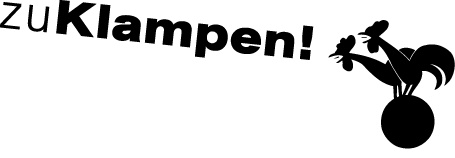 Ihre Ansprechpartnerin für die Pressearbeit 
Ihre Ansprechpartnerin für die Pressearbeit 
Ihre Ansprechpartnerin für die Pressearbeit 
Lilian Aly
Kirchner Kommunikation
Gneisenaustr. 85
10961 Berlin
Lilian Aly
Kirchner Kommunikation
Gneisenaustr. 85
10961 Berlin
Fon (0) 30 . 84 71 18 0
aly@kirchner-pr.de
www.kirchner-pr.de
PRESSEINFORMATION PRESSEINFORMATION Springe, Stand: 28.03.2024Springe, Stand: 28.03.2024Stefan HildenVenexia
Hinter den Kulissen von Venedig
zu Klampen Verlag204 Seiten, EPUB
Euro (D) 30,99ISBN 9783866749030Erscheinungstermin: 19.04.2021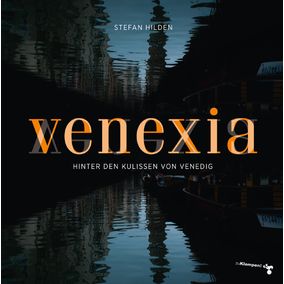 